Республика КарелияKarjalan TazavalduАдминистрация Пряжинского национального муниципального районаPriäžän kanzallizen piirin hallindoПОСТАНОВЛЕНИЕ«18» мая 2022 года                                                               		 №  259пгт ПряжаPriäžän kylä	В соответствии с Законом Республики Карелия от 26 декабря 2005 года № 950-ЗРК «О наделении органов местного самоуправления муниципальных районов и городских округов государственными полномочиями Республики Карелия по регулированию цен (тарифов) на отдельные виды продукции, товаров и услуг», на основании постановления администрации Пряжинского национального муниципального района от 19 октября 2018 года № 693 «Об установлении торговой наценки на продукцию, реализуемую на предприятии общественного питания ООО «Чална -Лесторг Плюс» при общеобразовательной школе»администрация Пряжинского национального муниципального районаПОСТАНОВЛЯЕТ:Признать утратившим силу постановление администрации Пряжинского национального муниципального района от 4 мая 2011 года № 693 «Об установлении торговой наценки на продукцию, реализуемую на предприятии общественного питания ООО «Чална -Лесторг Плюс» при общеобразовательной школе».Действие настоящего постановления распространяются на правоотношения, возникшие с 19 октября 2018 года.Опубликовать настоящее постановление в районной газете «Наша жизнь - Мейян Элайгу» и обнародовать в установленном порядке.Глава администрации                                                                                 О.М.ГаврошО признании утратившим силу постановления администрации Пряжинского национального муниципального района от 4 мая 2011 года № 409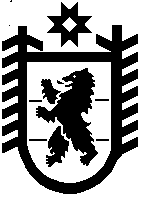 